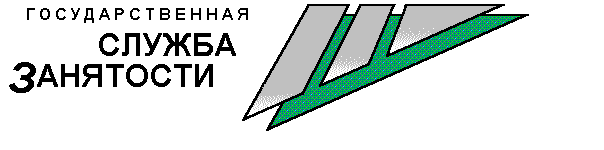 Ярмарка вакансий«Пространство возможностей»26.10.2021 года в г.Красноярске с 10.00 до 13.00 будет проходить ярмарка вакансий «Пространство возможностей».В работе ярмарки примут участие крупные предприятия Красноярского края: АО «Краслесинвест», АО «Красмаш», Центр кадрового сопровождения ЭФ ПАО «ГМК «Норильский никель», АО «АНПЗ ВНК», ПАО «Ростелеком», АО «СУЭК-Красноярск», Красноярская железная дорога –филиал ОАО «РЖД», ООО «Краском», АО «Лесосибирский ЛДК №1»,  УФПС Красноярского края АО «Почта России», ООО «Аэропорт Емельяново», ПАО «Сбербанк», ООО «РН-Ванкор»,  АО «Краскон»,  Филиал ПАО «МРСК Сибири» - «Красэнерго», ООО «КраМЗ», АО «Тандер» филиал в г.Красноярске, ПАО «Росбанк», ЗАО «ФАРН».Другие работодатели могут принять участие в ярмарке в формате онлайн. Для соискателей предусмотрено участие только в онлайн формате.  Регистрация на ярмарку осуществляется на Интерактивном портале агентства труда и занятости населения Красноярского края https://trud.krskstate.ru, заставка ярмарка вакансий «Пространство возможностей», для работодателей по ссылке «Я- работодатель»;для соискателей по ссылке «Я-соискатель», загрузив свое резюме.Справки по телефону: 75-22-14.